                                                   



Veranstaltungen zur Erlangung des Sprachscheins und der Schlüsselqualifikation für das WiSe 2021/2022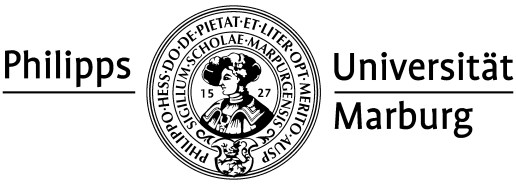 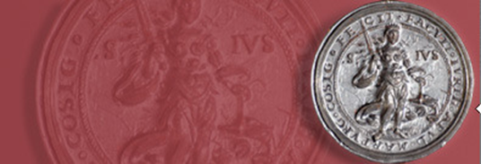 
Es werden im kommenden Wintersemester verschiedene Veranstaltungen zur Erlangung des Sprachscheins und der Schlüsselqualifikation angeboten, die teilnehmerlimitiert sind. Voraussichtlich finden alle Veranstaltungen zur Erlangung des Sprachscheins und der Schlüsselqualifikation online statt.Sollten ausnahmsweise einige Termine in Präsenz stattfinden, gibt es eine entsprechende Bekanntmachung auf der Homepage des Fachbereichs.Die Veranstaltungen im Einzelnen sind: Für Sprachschein:Written and Oral Advocacy (stv. DirAG Oliver Rust) Do 16:00-18:00 Uhr s.t. (21.10.2021-17.02.2022), Alternativ für Sprachschein oder Schlüsselqualifikation anrechenbar (max.: 20 Studierende), onlineU.S. Written and Oral Advocacy (RA’in Sylvia De Tar) Einzeltermine: 11.03.2022, 12.03.2022, 26.03.2022, jeweils 9:00-18:00 Uhr s.t. (max.: 25 Studierende), PräsenzIntroducción al derecho espanol y latinaméricano (Einführung in das spanische und lateinamerikanische Recht) (Licenciado Gustavo Ramirez-Buchheister)Mo 18:00-20:00 Uhr s.t. (18.10.2021-14.02.2022) (max.: 20 Studierende), onlineFundamental Concepts of Public International Law (Taxiarchis Fiskatoris)
Fr 10:00-12:00 Uhr (22.10.2021-18.02.2022) (max.: 25 Studierende), online
29th Willem C. International Commercial Arbitration Moot Court Nähere Informationen zu der Teilnahme und dem Ablauf erhalten Sie bei Herrn Dr. Reinmar Wolff (wolffr@jura.uni-marburg.de).ACHTUNG!!! Neuer Kurs: Fundamental Concepts of Public International Law II (Taxiarchis Fiskatoris)
Fr 10:00-12:00 Uhr (22.10.2021-18.02.2022) (max.: 25 Studierende), online(Anmeldefrist: 14.10.2021-21.10.2021)
ACHTUNG!!! Neuer Kurs: Written and Oral Advocacy II (stv. DirAG Oliver Rust) Do 16:00-18:00 Uhr s.t. (21.10.2021-17.02.2022), Alternativ für Sprachschein oder Schlüsselqualifikation anrechenbar (max.: 20 Studierende), online(Anmeldefrist: 14.10.2021-21.10.2021)Das Erlangen eines Sprachscheins ist ebenfalls über einen juristischen Sprachkurs des Sprachenzentrums möglich (https://www.uni-marburg.de/de/sprachenzentrum).Hier der Link auf einen Englischkurs im Wintersemester 2021/2022 (niveauübergreifend B2-C1):
https://sz-kursbuchung.online.uni-marburg.de/angebote/Wintersemester_2021_22/_Englisch_Fachsprache_Jura.htmlhttps://www.uni-marburg.de/de/sprachenzentrum/sprachen/englisch/anmeldungFür Schlüsselqualifikation:Mediation (RA Dr. Bauckmann) 24.03.2022, 25.03.2022, jeweils 9-19 Uhr s.t. (max.: 27 Studierende), PräsenzGrundzüge der Mediation (DSG Dr. Henning Müller) Einzeltermine: 11.03.2022, 18.03.2022, 25.03.2022, jeweils 10:00-17:00 Uhr s.t. (max.: 26 Studierende), PräsenzEinführung in die studentische Rechtsberatung (Bartosz Kiwka; Herr Prof. Dr. Wolfgang Voit und 5 weitere Dozenten)
Mi 14:00-18:00 Uhr c.t. (27.10.2021 - 01.12.2021) (max.: 20 Studierende), Präsenz Verhandlungsmanagement (RA’in Dr. Angela Kölbl) (max.: 26 Studierende)
Einzeltermine: 03.12.2021 (09:00 - 19:00 Uhr s.t.), 04.12.2021 (9:00-19:00 Uhr s.t.) 
(max.: 26 Studierende), online Workshop Legal Tech (Dr. Benjamin Werthmann) (max.: 20 Studierende)Vorbesprechung (19.11.21, 14-18 Uhr), Blockveranstaltung (28./29. 01.21, 9-18 Uhr) PräsenzArt of the Deal in M & A- Verhandlungen und Parteiinteressen im Prozess der Unternehmensübernahme (Tim Blöcher) (max.: 24 Studierende), onlineAchtung! Anmeldung läuft direkt über Herrn Blöcher per E-Mail an tim.bloecher@jura.uni-marburg.de (nicht über Marvin) vom 04.10. bis einschließlich 05.11.2021! Bitte beachten Sie die Bekanntmachung auf der Homepage, ob entsprechende Räume gefunden wurden.Planspiel Gesetzesnovellierung (Jonas Fritsch; Janick Haas) (max.: 6 Studierende)Di 16-18 Uhr, PräsenzDie Anmeldung für die Veranstaltungen (außer 6. „Art of the Deal...“) ist im Zeitraum von 04.10.2021-13.10.2021 möglich.Bitte beachten Sie zudem, dass etliche Veranstaltungen für die Teilnahme die bestandene Zwischenprüfung voraussetzen. Dies ist im Marvin bei der jeweiligen Veranstaltung vermerkt. Hier gilt das Semesterprinzip, d.h. Sie müssen in dem Semester, das der Anmeldung vorangeht, die Zwischenprüfung abgeschlossen haben.